Publicado en  el 07/04/2014 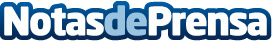 El proyecto europeo de I+D+i Mobiwallet permitirá pagar a través del móvil todos los medios de trasnporteEl proyecto europeo de I+D+i MobiWallet tiene como objetivo desarrollar una plataforma de pago unificado para cualquier medio de transporte urbano, público o privado, que permitirá abonar los diferentes servicios a través de cualquier smartphone y acceder en tiempo real a ofertas, descuentos y otras prestaciones avanzadas de forma personalizada.Datos de contacto:IndraNota de prensa publicada en: https://www.notasdeprensa.es/el-proyecto-europeo-de-i-d-i-mobiwallet_2 Categorias: Movilidad y Transporte Innovación Tecnológica http://www.notasdeprensa.es